Przysposobienie do Pracy, kl. II SPDP, 04.051.Tak wygląda godło Polski. Wypełnij kontury godła małymi kuleczkami plastelinowymi.Użyj plasteliny w barwach narodowych – białym i czerwonym.2.Narysuj ołówkiem na kartce (format A4) flagę Polski. Kontury wypełnij farbami plakatowymi        w kolorze białym i czerwonym.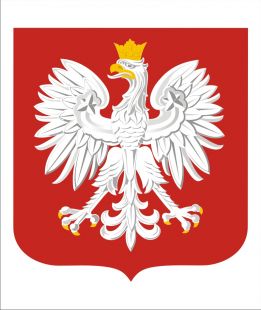 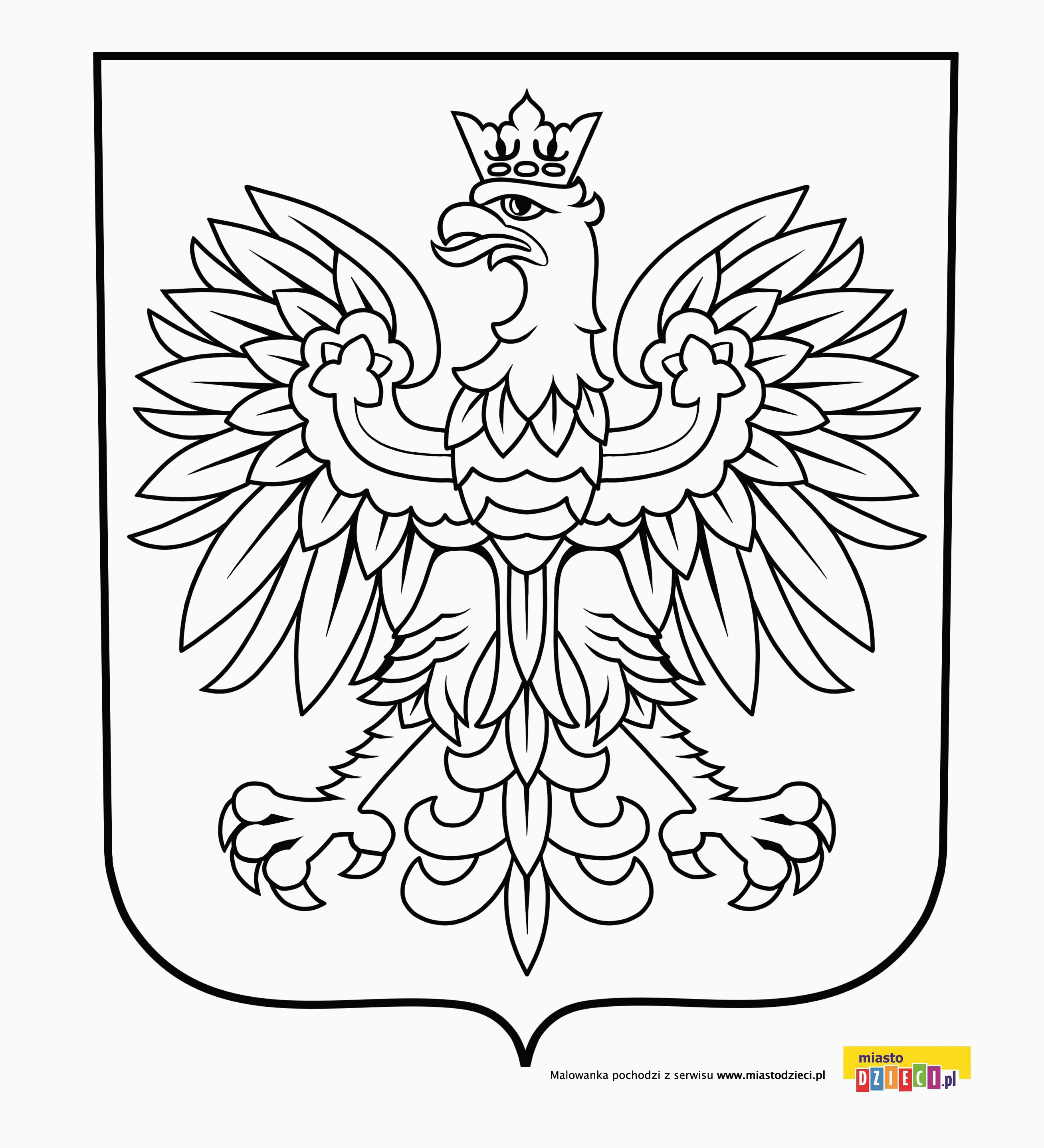 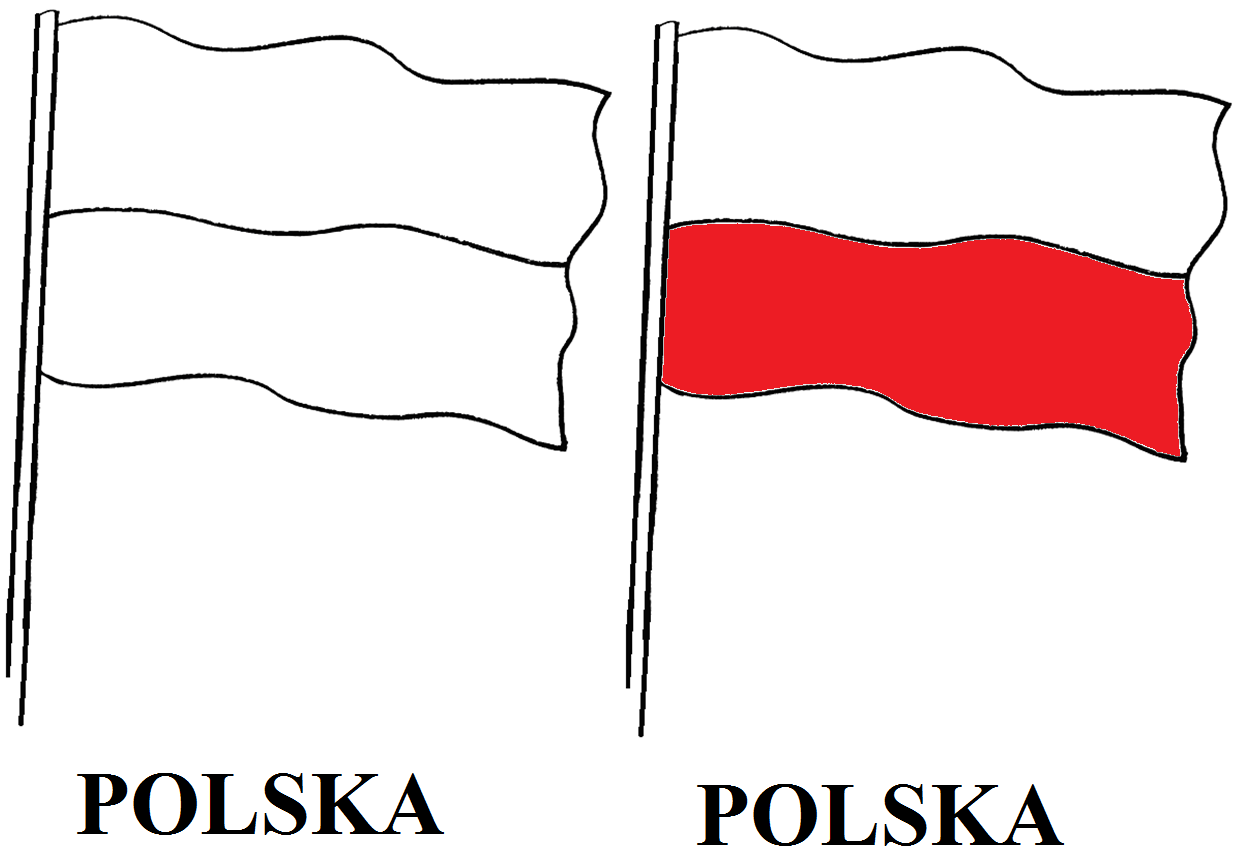 